Avis aux étudiants L1 SS Section 1 (G1/3/5/6) Nous informons les étudiants 1ere Année Sciences Sociales Groupes (1.3.5.6) que le module INFORMATIQUE est désormais programmé sous formes des Séminaires comme suit :       Jeudi  27/04/2017      G1.G3       Amphi 34 à 08h00-  09h30       Jeudi  27/04/2017      G5.G6       Amphi 34 à 09h35-  11h00      Dimanche 30/04/2017      G1.G3       Amphi 34 à 08h00-  09h30      Dimanche 30/04/2017      G5.G6       Amphi 34 à 08h00-  09h30NB : les séminaires seront assurés par Mr NOUHILes étudiants doivent se munir de leurs micros ordinateurs L’Administrationالجمهورية الجزائرية الديمقراطية الشعبيةRépublique Algérienne Démocratique et Populaire الجمهورية الجزائرية الديمقراطية الشعبيةRépublique Algérienne Démocratique et Populaire الجمهورية الجزائرية الديمقراطية الشعبيةRépublique Algérienne Démocratique et Populaire Ministère de l’Enseignement Supérieur       et de Recherche Scientifique        Université de  BéjaïaFaculté des Sciences  Humaines et Sociales                                                            Département des sciences sociales.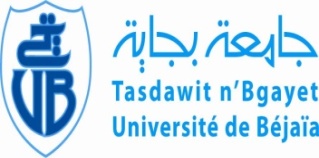 وزارة التعليم العالي و البحث العلميجامعة بجاية    كــــلية العلوم الإنسانية و الاجتماعية